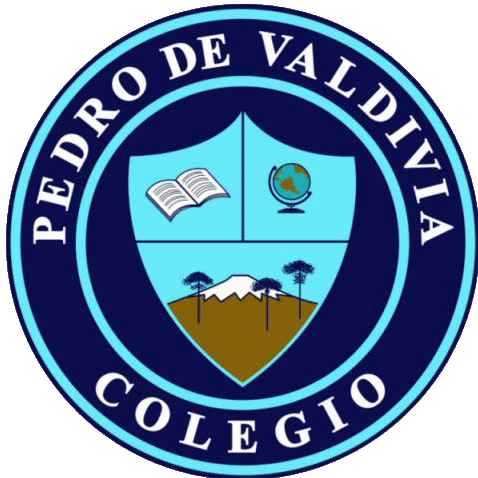 Guía de apoyo explicativa actividades LIBRO del estudiante ¿Cómo hacer la actividad página 38 Y 39?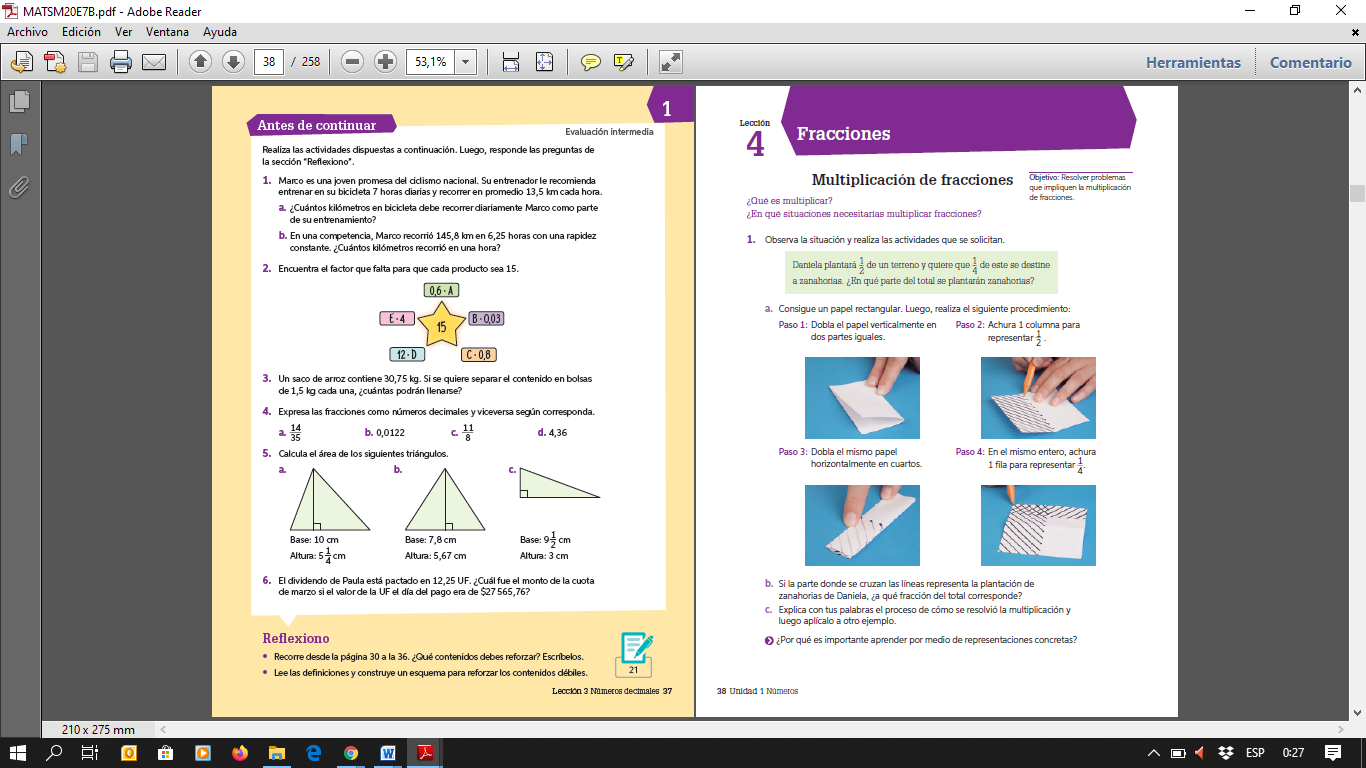 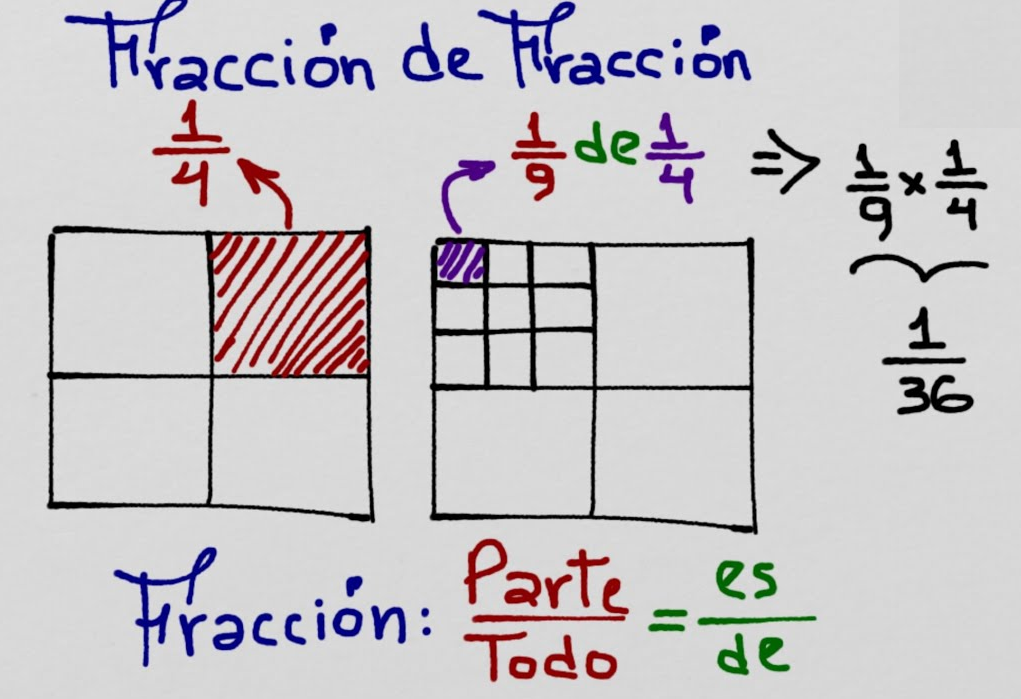 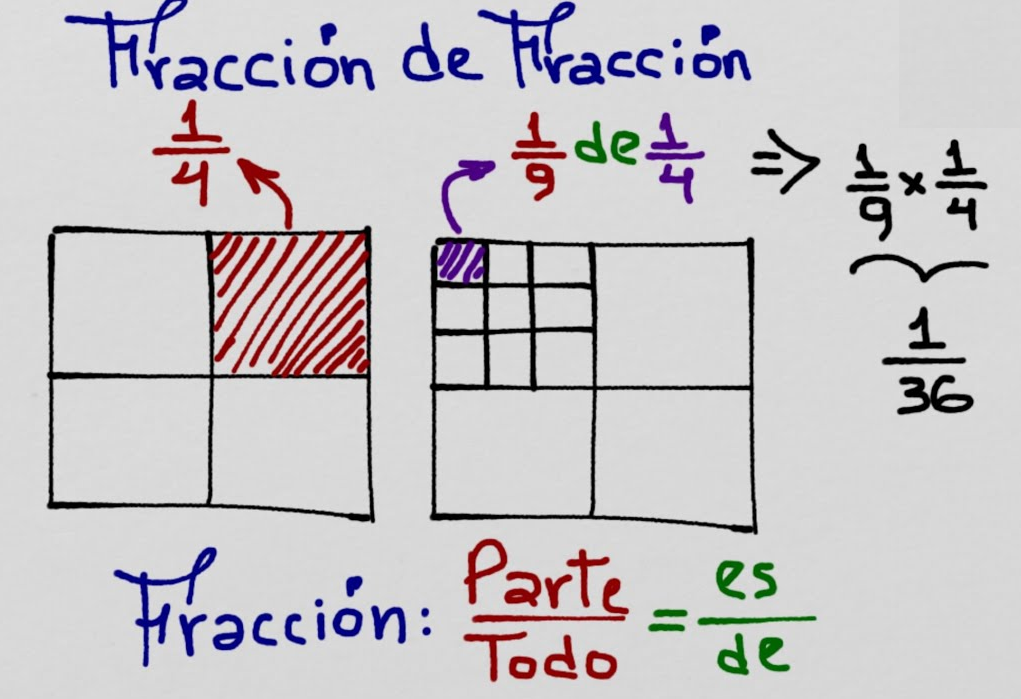 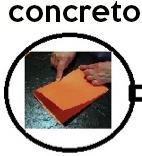 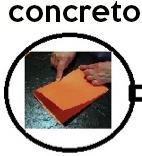 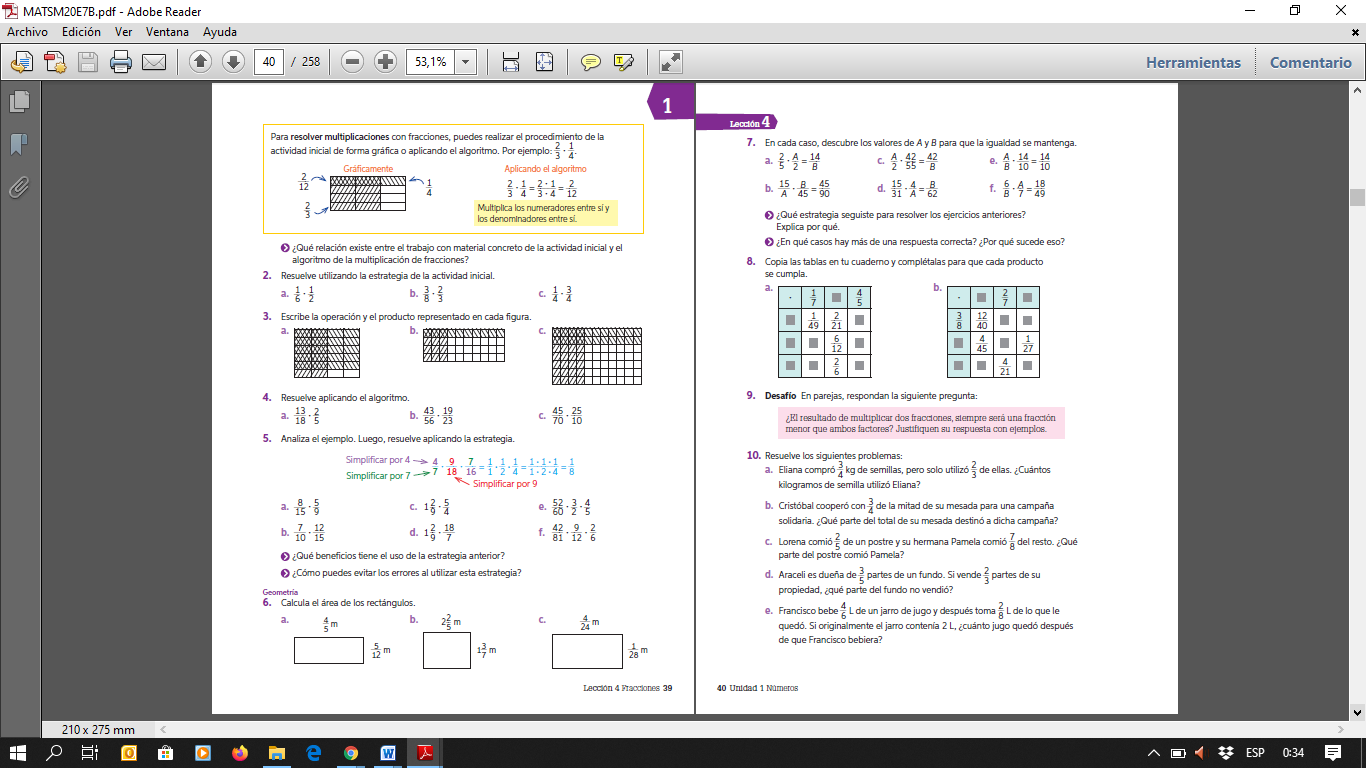 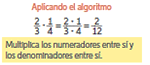 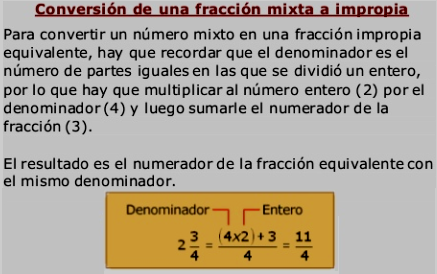 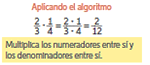 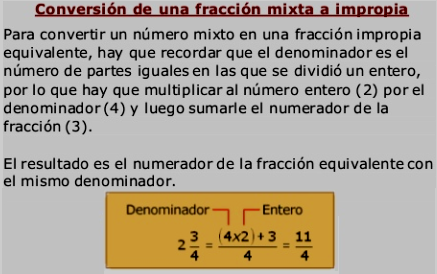 